图 书 推 荐中文书名：《终身学习：10个你必须掌握的未来生存法则》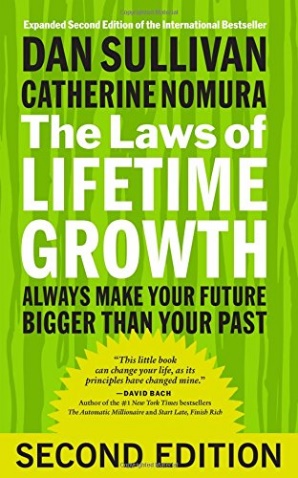 英文书名：THE LAWS OF LIFETIME GROWTH: ALWAYS MAKE YOUR FUTURE BETTER THAN YOUR PAST SECOND EDITION作    者：Dan Sullivan, Catherine Nomura出 版 社：Berrett-Koehler Publishers代理公司：ANA/Susan Xia出版时间：2016年5月代理地区：中国大陆、台湾页    数：168页审读资料：电子稿类    型：励志 版权已授：2018年授权湖北教育出版社，版权已回归中简本出版记录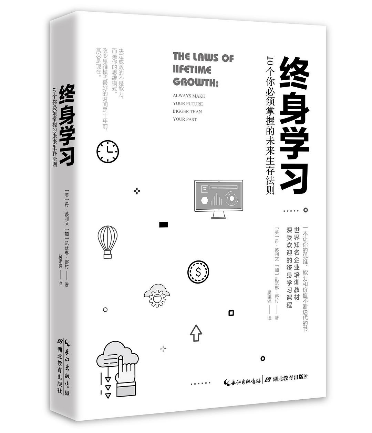 书  名：《终身学习：10个你必须掌握的未来生存法则》作  者：（美）丹·苏利文，（加）凯瑟琳·野村出版社：湖北教育出版社译  者：吴果锦出版年：2018年5月页  数：208页定  价：48元装  帧：平装内容简介：当今世界可谓瞬息万变，给大家带来无尽的挑战和机遇。在种种不确定性和纷杂的变化面前，有人选择置若罔闻，有人则乘风破浪，其区别在于他们的思维方式。如果你想寻找能够带来丰厚回报的成长机会，眼下即是一个很好的时代；但你得掌握一种看待事物的思维方式，使你能够看到身边的机会并将其最大化。作者通过长期与企业家打交道，总结出了10个黄金法则，这些黄金法则将陪伴我们度过人生的艰难时光，帮助我们科学合理的规划自己的人生，让未来的我们比过去强大。作者简介：丹•苏利文（Dan Sullivan）是美国知名改革家、演讲家和培训师，也是战略培训公司（Strategic Coach）的联合创始人及总裁。他有关个人成长和终身学习的理念已成为企业家培训的标准。35年时间里，他致力于为成功企业家提供培训，帮助他们转变生活和事业，使其在个人和事业方面不断取得更大成功。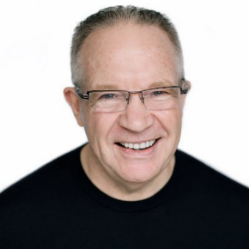 推特：@DanSullivanSC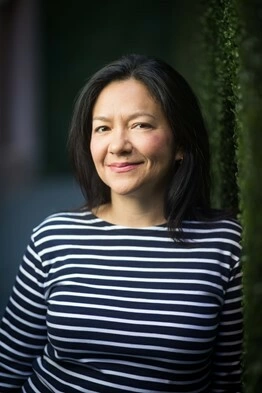 凯瑟琳•野村（Catherine Nomura）战略培训公司（Strategic Coach）的加拿大籍合伙人，在全球范围内为企业家提供培训，帮他们把成长的设想变成现实。她与茱莉亚•沃勒（Julia Waller）、香农•沃勒（Shannon Waller）合著了《独特的能力：打造你想要的生活》（Unique Ability）和《独特的能力2.0》（Unique Ability 2.0: Discovery）。媒体评价：“快速地阅读，爆炸式地增长你的业绩。”——罗宾·夏尔马（Robin Sharm），畅销书《无头衔的领袖》（The Leader Who Had No Title）和《卖掉法拉利的僧侣》（The Monk Who Sold His Ferrari）的作者“你真得读读这本书。丹·苏利文是企业家们最优秀的教练。他使我的生活和事业拓展了10倍。”——彼得·H·迪亚曼迪斯（Peter H. Diamandis），《纽约时报》畅销书《富足与大胆》（Abundance and Bold）作者、XPRIZE基金会创始人、奇点大学、行星资源和长寿公司联合创始人。“丹·苏利文是当今最聪明的企业思想家。运用这本书中的智慧，它将改变你的生活。”——乔·波兰特（Joe Polish），天才网络（Genius Network）创始人“绝妙的资源。”——约翰·麦克斯韦（John Maxwell），《纽约时报》畅销书作家“简短而有见地。《终身学习》字里行间的哲学反映了我们时代的智慧。”——杰尼斯·福德·柯克（Janis Foord Kirk），《多伦多星报》（Toronto Star）“若是要我列出对我影响最大的指导者，丹·苏利文绝对排在第一位。他的战略培训计划、书籍和光盘深刻地影响了我的经营和生活方式。现在，他与凯瑟琳·野村合作，清晰且有力地阐述了十条普遍性规律，如果将这些规律妥善应用，你会走上自我成长、实现和成功的道路，前途无限。我强烈推荐这本书。”——杰克·坎菲尔德（Jack Canfield），《纽约时报》系列畅销书《灵魂鸡汤》（Chicken Soup for the Soul）的合著者、《成功原则》（The Success Principles）的作者“一本‘读者友好型’指南，旨在帮助我们更好成长，体验、热爱并欣赏生活，使我们能够真正地生活……强烈推荐给所有期望更好地理解自己、追求个人成功的读者。”——《威斯康星州图书观察》（Wisconsin Bookwatch）《终身学习：10个你必须掌握的未来生存法则》拉开你与同龄人差距的不仅是能力，还有思维模式。改变思维模式推荐的时间是十年前，其次是现在。目录自　序　成长思维 Ⅰ前　言　成长的渴望 Ⅶ法则一　将来为上，过往次之 001法则二　学习为上，经历次之 017法则三　付出为上，回报次之 029法则四　表现为上，赞誉次之 043法则五　感恩为上，成功次之 055法则六　乐趣为上，劳累次之 065法则七　合作为上，地位次之 093法则八　信心为上，安乐次之 107法则九　目标为上，金钱次之 121法则十　问题为上，答案次之 139几个能帮你起步的好问题 149成长的决心 151成长聚焦器 157致谢 163谢谢您的阅读！请将反馈信息发至：夏蕊（Susan Xia）安德鲁·纳伯格联合国际有限公司北京代表处北京市海淀区中关村大街甲59号中国人民大学文化大厦1705室邮编：100872电话：010-82504406传真：010-82504200Email：susan@nurnberg.com.cn 网址：http://www.nurnberg.com.cn
微博：http://weibo.com/nurnberg豆瓣小站：http://site.douban.com/110577/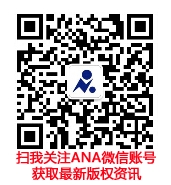 